Provvedimento del Presidente n. 115 in data 03.05.2024 OGGETTO: Istituzione della Commissione relativa al bando per il reclutamento di 1 collaboratore con contratto autonomo di natura professionale di cui al provvedimento n. 104 del 22.04.2024IL PRESIDENTEVISTO il proprio Provvedimento n. 104 del 22.04.2024;VISTI in particolare gli artt. 5 e 7 del suddetto provvedimento che demandano ad apposita Commissione la valutazione dei curricula pervenuti ai fini dell’eventuale individuazione del/della vincitore/vincitrice della selezione in oggetto;ATTESA la necessità di costituire la predetta Commissione ai fini della procedura comparativa e selettiva;ACQUISITA la disponibilità degli interessati a far parte di detta Commissione.DISPONEla Commissione preposta alla valutazione dei candidati della selezione indicata in oggetto è così costituita:Data 03.05.2024IL PRESIDENTEProf. Walter Salvatore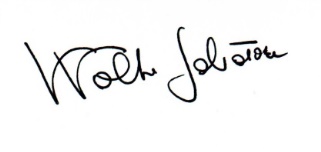 Prof. Filippo UbertiniPresidente della Commissione Prof.ssa Ilaria Venanzi Membro della CommissioneProf. Nicola CavalagliMembro della Commissione, Segretario